Worthington Primary School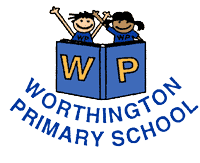 Worthington Road, Sale, Cheshire, M33 2JJTel: 0161 973 3504Fax: 0161 976 3210Headteacher: Mr C N Searleadmin@worthingtonprimary.co.uk“We Only Reach for The Highest”______________________________________________________________________________Wednesday 30th November 2022Dear Parents and CarersChristmas FairWhat fun we all had!! I want to say a great big thank you to everyone who made the Fair what it was.  So many helpers, so many visitors, so many children – I simply could not believe my eyes!Since my announcement that this will be my last year as head, many people have asked me what I will miss when I am no longer attached to the school.  Of course, I will miss everything but as Sunday’s fair was the seventy-first school fair I have attended as a member of the teaching profession and I love them so much, it is fair to say that I will enormously miss our fairs.  I think we always see the very best of our school community when we are all together, celebrating and having fun.Our PTA will shortly be in a position to tell me how much we have raised, and as soon as they do, I will inform you all.Thank you once again for this incredible fund-raising effort.End of Autumn TermI would like to remind all parents and carers that school closes at 2.00 pm on Tuesday 20th December and reopens at 8.55 am on Tuesday 3rd January 2023.Punctuality and AttendanceMany congratulations last week to Reception Yellow, Year 1 Blue and Year 1 Yellow – every child attending in these three classes arrived by 8.55 am every day.  All the children in these three classes received special award stickers.  We would love to see every child arrive on time every day.Our attendance target for the whole school is 97%, and so, many congratulations to Year 3 Blue and Year 3 Yellow with 97% attendance, Reception Yellow, Year 1 Yellow, Year 2 Yellow, Year 5 Yellow and Year 6 Yellow with 98%, and best of all were Year 5 Blue, with 99% attendance last week.  Kind regards, 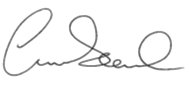 C Searle